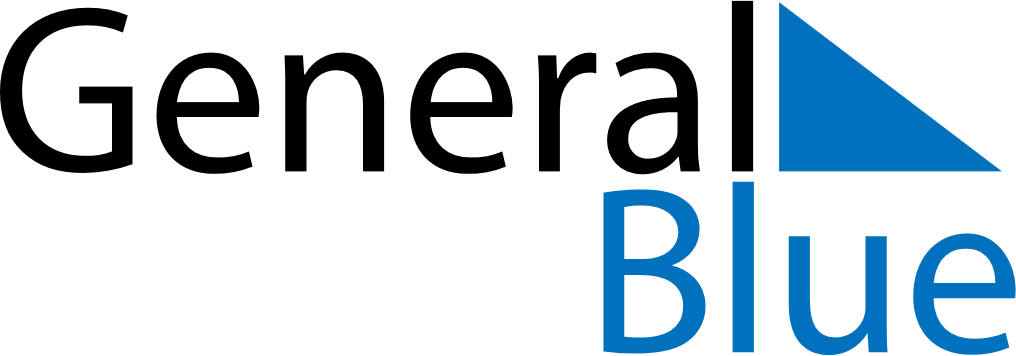 February 2027February 2027February 2027Saint BarthelemySaint BarthelemyMONTUEWEDTHUFRISATSUN1234567891011121314Shrove MondayAsh Wednesday1516171819202122232425262728